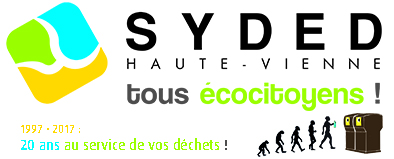 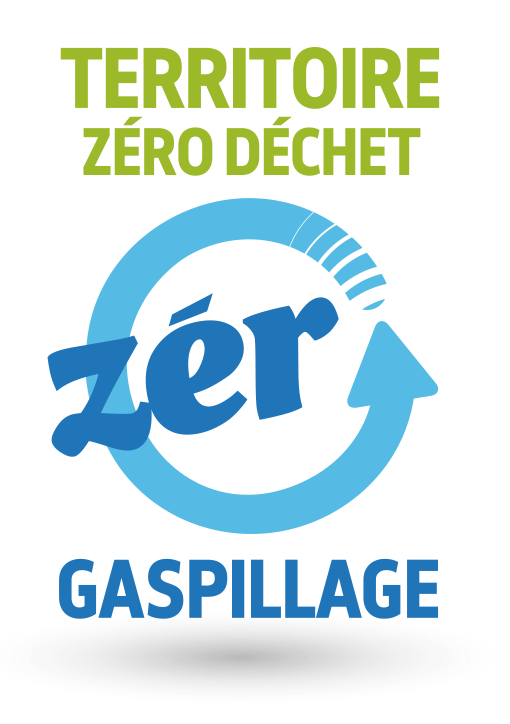 Communiqué de presse du SYDEDSyndicat départemental pour l’élimination des déchetsInvitation « Portes Ouvertes » Alvēol Le Pont Chanart RD 675- 87300 Peyrat de BellacLe 2 juin 2017 à 10h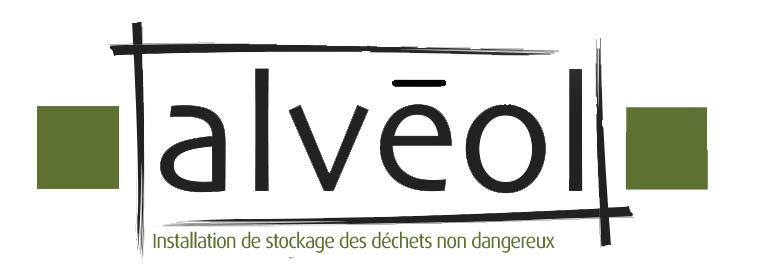 A l’occasion de ses 20 ans d’existence, le SYDED Haute-Vienne organise pour le grand public des « portes ouvertes » sur son site Alvēol.Située sur la commune de Peyrat-de-Bellac, l’Installation de Stockage des Déchets Non Dangereux Alvēol est ouverte depuis 2009 et a été conçue pour recevoir des déchets non dangereux, les encombrants des déchetteries du département, ainsi que des Déchets d’Activités Economiques.Au programme : animations autour du thème de la prévention et du recyclage des déchetsvisite du site de 10h à 12h.Nous vous invitons à venir nombreux découvrir l’évolution des pratiques en matière de gestion des déchets.Afin de vous recevoir dans les meilleures conditions, nous vous remercions de bien vouloir vous inscrire auprès du SYDED avant le 31 mai, au 05.55.12.12.87.Contact presse SYDED :DUBOUCHAUD Grégorygdubouchaud@syded87.orgTél. 05.55.12.60.14